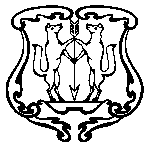 АДМИНИСТРАЦИЯ ГОРОДА ЕНИСЕЙСКАКрасноярского края                                     РАСПОРЯЖЕНИЕ                             «07»   июля  2017г.                      г. Енисейск                                        № 814 -рОб утверждении плана проверок граждан в рамках муниципального земельного контроля на 2018 г.В целях совершенствования деятельности администрации города при реализации задач упорядочивания землепользования в городе Енисейске, в соответствии с Федеральным законом от 06.10.2003 № 131-ФЗ "Об общих принципах организации местного самоуправления в Российской Федерации", руководствуясь ст.ст. 5, 8, 37, 39, 43 Устава города Енисейска,1. Утвердить план проверок граждан в рамках муниципального земельного контроля на 2018 г., согласно Приложению № 1.2. Приложение № 1 подлежит размещению на официальном интернет портале органов местного самоуправления www.eniseysk.com. 3. Контроль за исполнением настоящего распоряжения возложить на заместителя главы города по строительству и архитектуре Никольского В.В.4. Настоящее распоряжение вступает в силу со дня подписания.Глава города							   		И.Н. АнтиповПриложение № 1к распоряжению администрации г.Енисейска № ____ от ______ г.план проверок органов государственной власти, органов местного самоуправления, юридических лиц, индивидуальных предпринимателей, граждан на 2018 г. в рамках муниципального земельного контроляШевцова Н.И. 	Срок проведения проверки с 01.06.18 г. по 22.06.18 г.Голубчиков В.П. 	Срок проведения проверки с 01.07.18 г. по 22.07.18 г.Панфилов И.А.  	Срок проведения проверки с 01.08.18 г. по 22.08.18 г.Фурцева А.П. 	Срок проведения проверки с 01.09.18 г. по 22.09.18 г.